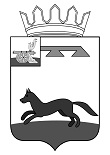 СОВЕТ ДЕПУТАТОВХИСЛАВИЧСКОГО ГОРОДСКОГО ПОСЕЛЕНИЯ ХИСЛАВИЧСКОГО РАЙОНА СМОЛЕНСКОЙ ОБЛАСТИРЕШЕНИЕот 29.08.2023г.                                                                                                                №21О внесении изменений в «Положение о порядке представления депутатами Совета депутатов Хиславичского городского поселения Хиславичского района Смоленской области, сведений о своих доходах, расходах, об имуществе и обязательствах имущественного характера, а также сведений о доходах, расходах, об имуществе и обязательствах имущественного характера своих супруг (супругов) и несовершеннолетних детей»В соответствии с Федеральным законом от 25 декабря 2008 года № 273-ФЗ «О противодействии коррупции», Федеральным законом от 6 октября 2003 года № 131-ФЗ «Об общих принципах организации местного самоуправления в Российской Федерации», Совет депутатов Хиславичского городского поселения Хиславичского района Смоленской области РЕШИЛ:1.Внести в Положение о порядке представления депутатами Совета депутатов Хиславичского городского поселения Хиславичского района Смоленской области, сведений о своих доходах, расходах, об имуществе и обязательствах имущественного характера, а также сведений о доходах, расходах, об имуществе и обязательствах имущественного характера своих супруг (супругов) и несовершеннолетних детей, утвержденного решением Совета депутатов Хиславичского городского поселения Хиславичского района Смоленской области от 28.02.2018 №111 (в редакции решения от 29.06.2021 №20) согласно приложению, следующие изменения:- часть 2 дополнить абзацем следующего содержания:«Если иное не установлено федеральным законом, граждане, претендующие на замещение муниципальной должности, и лица, замещающие муниципальные должности, представляют сведения о своих доходах, расходах, об имуществе и обязательствах имущественного характера, а также о доходах, расходах, об имуществе и обязательствах имущественного характера своих супруг (супругов) и несовершеннолетних детей высшему должностному лицу субъекта Российской Федерации в порядке, установленном законом субъекта Российской Федерации. Лицо, замещающее муниципальную должность депутата представительного органа муниципального образования и осуществляющее свои полномочия на непостоянной основе, представляет указанные сведения о доходах, об имуществе и обязательствах имущественного характера в течение четырех месяцев со дня избрания депутатом, передачи ему вакантного депутатского мандата. Лицо, замещающее муниципальную должность депутата представительного органа муниципального образования и осуществляющее свои полномочия на непостоянной основе, в случаях, предусмотренных частью 1 статьи 3 Федерального закона от 3 декабря 2012 года № 230-ФЗ "О контроле за соответствием расходов лиц, замещающих государственные должности, и иных лиц их доходам", представляет сведения о доходах, расходах, об имуществе и обязательствах имущественного характера в соответствии с законодательством Российской Федерации. В случае, если в течение отчетного периода сделки, предусмотренные частью 1 статьи 3 Федерального закона от 3 декабря 2012 года № 230-ФЗ "О контроле за соответствием расходов лиц, замещающих государственные должности, и иных лиц их доходам", общая сумма которых превышает общий доход данного лица и его супруги (супруга) за три последних года, предшествующих отчетному периоду, не совершались, лицо, замещающее муниципальную должность депутата представительного органа муниципального образования и осуществляющее свои полномочия на непостоянной основе, сообщает об этом высшему должностному лицу субъекта Российской Федерации в порядке, установленном законом субъекта Российской Федерации.»;- часть 6 дополнить абзацем следующего содержания:«Обеспечение доступа к информации о представляемых лицами, замещающими муниципальные должности депутата представительного органа муниципального образования, сведениях о доходах, расходах, об имуществе и обязательствах имущественного характера, к информации о представлении такими лицами заведомо недостоверных или неполных сведений о доходах, расходах, об имуществе и обязательствах имущественного характера осуществляется в соответствии с федеральными законами, указами Президента Российской Федерации. Обобщенная информация об исполнении (ненадлежащем исполнении) лицами, замещающими муниципальные должности депутата представительного органа муниципального образования, обязанности представить сведения о доходах, расходах, об имуществе и обязательствах имущественного характера размещается на официальных сайтах органов местного самоуправления (при условии отсутствия в такой информации персональных данных, позволяющих идентифицировать соответствующее лицо, и данных, позволяющих индивидуализировать имущество, принадлежащее соответствующему лицу) в порядке, установленном законом субъекта Российской Федерации.К лицам, замещающим муниципальные должности депутата представительного органа муниципального образования, правила части 6.1 статьи 6 данного Положения не применяются.».2. Настоящее решение вступает в силу после официального опубликования в газете «Хиславичские известия» и подлежит размещению на сайте Администрации муниципального образования «Хиславичский район» Смоленской области http://hislav.admin-smolensk.ru в сети Интернет.Глава муниципального образованияХиславичского городского поселенияХиславичского района Смоленской области                                                 О.Б.МаханёкПриложениеУтверждено решением Советадепутатов Хиславичского городскогопоселения Хиславичского районаСмоленской областиот 28.02.2018г. №111(в редакции решений: от 29.06.2021 №20, от 29.08.2023 № 21)____________________ О.Б.МаханекПоложениео порядке представления депутатами Совета депутатов Хиславичского городского поселения Хиславичского района Смоленской области, сведений о своих доходах, расходах, об имуществе и обязательствах имущественного характера, а также сведений о доходах, расходах, об имуществе и обязательствах имущественного характера своих супруг (супругов) и несовершеннолетних детей.Представление сведений о доходах, расходах, об имуществе и обязательствах имущественного характера является обязанностью соответствующего лица, предусмотренной антикоррупционным законодательством.1. Общие положения1.1. Настоящим Положением определяется:- порядок предоставления депутатами Совета депутатов Хиславичского городского поселения Хиславичского района Смоленской области (далее – лицо, замещающее муниципальную должность),сведений о своих доходах, об имуществе и обязательствах имущественного характера и о доходах, об имуществе и обязательствах имущественного характера супруги (супруга) и несовершеннолетних детей;- порядок создания и деятельности комиссии по противодействию коррупции в отношении лиц, замещающих муниципальные должности (далее – Комиссия);- исключен реш. от 29.06.2021 №  ; - порядок подачи заявления лица, замещающего муниципальную должность, о невозможности по объективным причинам представить сведения о доходах, расходах, об имуществе и обязательствах имущественного характера своих супруги (супруга) и несовершеннолетних детей;- порядок размещения на официальном сайте муниципального образования «Хиславичский район» Смоленской области, представляемых лицами, замещающими муниципальные должности сведений о доходах, расходах, об имуществе и обязательствах имущественного характера, сведений об источниках получения средств, за счет которых совершены сделки (совершена сделка) по приобретению земельного участка, другого объекта недвижимости, транспортного средства, ценных бумаг, акций (долей участия, паев в уставных (складочных) капиталах организаций), цифровых финансовых активов, цифровой валюты, если общая сумма таких сделок превышает общий доход лица, замещающего муниципальную должность и его супруги (супруга) за три последних года, предшествующих отчетному финансовому году, и порядок предоставления этих сведений средствам массовой информации для опубликования в связи с их запросом; (изм. реш. от 29.06.2021 №20)- ответственность за нарушение настоящего Положения.2. Порядок представления лицами, замещающими муниципальные должности, сведений о своих доходах, об имуществе и обязательствах имущественного характера и о доходах, об имуществе и обязательствах имущественного характера супруги (супруга) и несовершеннолетних детей.Если иное не установлено федеральным законом, граждане, претендующие на замещение муниципальной должности, и лица, замещающие муниципальные должности, представляют сведения о своих доходах, расходах, об имуществе и обязательствах имущественного характера, а также о доходах, расходах, об имуществе и обязательствах имущественного характера своих супруг (супругов) и несовершеннолетних детей высшему должностному лицу субъекта Российской Федерации в порядке, установленном законом субъекта Российской Федерации. Лицо, замещающее муниципальную должность депутата представительного органа муниципального образования и осуществляющее свои полномочия на непостоянной основе, представляет указанные сведения о доходах, об имуществе и обязательствах имущественного характера в течение четырех месяцев со дня избрания депутатом, передачи ему вакантного депутатского мандата. Лицо, замещающее муниципальную должность депутата представительного органа муниципального образования и осуществляющее свои полномочия на непостоянной основе, в случаях, предусмотренных частью 1 статьи 3 Федерального закона от 3 декабря 2012 года № 230-ФЗ "О контроле за соответствием расходов лиц, замещающих государственные должности, и иных лиц их доходам", представляет сведения о доходах, расходах, об имуществе и обязательствах имущественного характера в соответствии с законодательством Российской Федерации. В случае, если в течение отчетного периода сделки, предусмотренные частью 1 статьи 3 Федерального закона от 3 декабря 2012 года № 230-ФЗ "О контроле за соответствием расходов лиц, замещающих государственные должности, и иных лиц их доходам", общая сумма которых превышает общий доход данного лица и его супруги (супруга) за три последних года, предшествующих отчетному периоду, не совершались, лицо, замещающее муниципальную должность депутата представительного органа муниципального образования и осуществляющее свои полномочия на непостоянной основе, сообщает об этом высшему должностному лицу субъекта Российской Федерации в порядке, установленном законом субъекта Российской Федерации. 2.1. Лица, замещающие муниципальные должности ежегодно не позднее 1 апреля года, следующего за отчетным финансовым годом представляют сведения о своих доходах, об имуществе и обязательствах имущественного характера, а также сведения о доходах, об имуществе и обязательствах имущественного характера своих супруги (супруга) и несовершеннолетних детей в Комиссию, создаваемую Советом депутатов Хиславичского городского поселения Хиславичского района Смоленской области, непосредственно секретарю Комиссии.2.2. Указанные сведения представляются по форме справки, утвержденной Указом Президента Российской Федерации от 23.06.2014 № 460. Форма справки о доходах, расходах, об имуществе и обязательствах имущественного характера утверждена Указом Президента Российской Федерации от 23 июня 2014 г. № 460 «Об утверждении формы справки о доходах, расходах, об имуществе и обязательствах имущественного характера и внесении изменений в некоторые акты Президента Российской Федерации» (далее – справка) и является унифицированной для всех лиц, на которых распространяется обязанность представлять сведения.2.3.Собственноручное заполнение справки предполагает ее самостоятельное заполнение на персональном компьютере (с использованием текстовых редакторов) или иных печатных устройствах с последующим заверением личной подписью на титульной стороне каждого листа. При этом следует контролировать соответствие заполняемой формы аутентичному тексту приложения к Указу Президента Российской Федерации от 23 июня 2014 г. № 460.Не рекомендуется заполнять справку в рукописном виде.2.4.При отражении в соответствующих разделах справки информации об отсутствии тех или иных сведений могут быть использованы слова «нет», «не имеется» или прочерк.2.5. Лицо, замещающее муниципальную должность представляет ежегодно:1) сведения о своих доходах, полученных за отчетный период (с 1 января по 31 декабря) от всех источников (включая заработную плату, денежное вознаграждение, пенсии, пособия, иные выплаты), а также сведения об имуществе, принадлежащем ему на праве собственности, и о своих обязательствах имущественного характера по состоянию на конец отчетного периода;2) сведения о доходах супруги (супруга) и несовершеннолетних детей, полученных за отчетный период (с 1 января по 31 декабря) от всех источников (включая заработную плату, пенсии, пособия, иные выплаты), а также сведения об имуществе, принадлежащем им на праве собственности, и об их обязательствах имущественного характера по состоянию на конец отчетного периода.2.6. В случае если лицо, замещающее муниципальную должность, самостоятельно обнаружило, что в представленных им сведениях о доходах, об имуществе и обязательствах имущественного характера не отражены или не полностью отражены какие-либо сведения, либо имеются ошибки, оно вправе представить уточненные сведения в порядке, установленном настоящим Положением.Лицо, замещающее муниципальную должность, может представить уточненные сведения путем представления новой справки по форме справки, утвержденной Указом Президента Российской Федерации от 23.06.2014 № 460, в течение одного месяца после окончания срока, указанного в пункте 2.1. настоящего раздела.2.7. Сведения о доходах, об имуществе и обязательствах имущественного характера, представляемые в соответствии с настоящим Положением лицами, замещающими муниципальные должности, являются сведениями конфиденциального характера, если действующим законодательством они не отнесены к сведениям, составляющим государственную тайну.2.8. В случае непредставления или представления заведомо ложных сведений о доходах, об имуществе и обязательствах имущественного характера лицо, замещающее муниципальную должность, несет ответственность в соответствии с законодательством Российской Федерации.3. Порядок создания и деятельности комиссии Представительного органа Хиславичского городского поселения Хиславичского района Смоленской области по противодействию коррупции в отношении лиц, замещающих муниципальные должности 3.1. Комиссия Представительного органа Хиславичского городского поселения Хиславичского района Смоленской области по противодействию коррупции в отношении лиц, замещающих муниципальные должности (далее – Комиссия)образуется решением Совета депутатов Хиславичского городского поселения Хиславичского района Смоленской области на срок полномочий Совета депутатов Хиславичского городского поселения Хиславичского района Смоленской области текущего созыва.3.2. Комиссия осуществляет следующие полномочия: - размещает на официальном сайте муниципального образования «Хиславичский район», представляемые лицами, замещающими муниципальные должности, сведения о доходах, расходах, об имуществе и обязательствах имущественного характера, сведений об источниках получения средств, за счет которых совершены сделки (совершена сделка) по приобретению земельного участка, другого объекта недвижимости, транспортного средства, ценных бумаг, акций (долей участия, паев в уставных (складочных) капиталах организаций), цифровых финансовых активов, цифровой валюты если общая сумма таких сделок превышает общий доход лица, замещающего муниципальную должность и его супруги (супруга) за три последних года, предшествующих отчетному финансовому году, и предоставляет этих сведений средствам массовой информации для опубликования в связи с их запросом; (изм. реш. от 29.06.2021 №20)- рассматривает сообщения лицами, замещающими муниципальные должности, муниципальными служащими Хиславичского районного Совета депутатов и Контрольно-ревизионной комиссии муниципального образования «Хиславичский район» о возникновении личной заинтересованности при осуществлении своих полномочий, которая приводит или может привести к конфликту интересов;3.3. Комиссия состоит из 4 членов, в том числе председателя, заместителя председателя и секретаря. Персональный состав членов Комиссии утверждается решением Совета депутатов Хиславичского городского поселения Хиславичского района Смоленской области.Председателем Комиссии может быть только депутат Совета депутатов Хиславичского городского поселения Хиславичского района Смоленской области.Председатель Комиссии, заместитель председателя Комиссии и секретарь избираются на заседании комиссии из состава членов комиссии большинством голосов от установленного числа членов Комиссии. 3.4. Председатель Комиссии: - организует работу Комиссии;- созывает заседания Комиссии;- формирует проект повестки дня заседания Комиссии;- определяет состав лиц, приглашаемых на заседания комиссии;- ведет заседания Комиссии;- подписывает решения Комиссии, а также письма и иные документы, направляемые Комиссией.3.5. Заместитель председателя Комиссии выполняет поручения председателя Комиссии, а в его отсутствие исполняет обязанности председателя Комиссии.3.6. Член Комиссии обязан участвовать в работе комиссии, выполнять поручения Комиссии и председателя Комиссии, присутствовать на заседаниях Комиссии и выполнять возложенные на него обязанности.3.7. Заседания Комиссии проводятся по мере возникновения оснований для проведения заседаний.3.8. Основаниями для проведения заседания Комиссии являются:1) поступление в комиссию:- сообщения лицами, замещающими муниципальные должности и Контрольно-ревизионной комиссии муниципального образования «Хиславичский район» о возникновении личной заинтересованности при осуществлении своих полномочий, которая приводит или может привести к конфликту интересов;- информации о несоблюдении депутатом установленных законодательством ограничений и запретов.3.9. Заседание Комиссии правомочно, если на нем присутствует более половины от установленного числа членов Комиссии.3.10. Заседание Комиссии проводится в присутствии лица, замещающего муниципальную должность, в отношении которого рассматривается вопрос. При наличии письменной просьбы указанного лица заседание Комиссии проводится в его отсутствие.В случае неявки лица, замещающего муниципальную должность, на заседание Комиссии при отсутствии его письменной просьбы о рассмотрении вопроса без его участия рассмотрение вопроса откладывается. В случае вторичной неявки лица, замещающего муниципальную должность, без уважительных причин Комиссия может принять решение о рассмотрении указанного вопроса в отсутствие лица, замещающего муниципальную должность.3.11. В случае, если рассматриваемый на заседании Комиссии вопрос касается лица, замещающего муниципальную должность, являющегося членом Комиссии, данный член Комиссии воздерживается от голосования по рассматриваемому вопросу.3.12. На заседании Комиссии ведется протокол. Протокол подписывается членами Комиссии, принимавшими участие в ее заседании. По решению Комиссии на заседании комиссии может вестись аудиозапись.3.13. В протоколе заседания Комиссии указываются: - дата заседания комиссии, фамилии, имена, отчества членов Комиссии и других лиц, присутствующих на заседании; - формулировка каждого из рассматриваемых на заседании Комиссии вопросов с указанием фамилии, имени, отчества депутата, в отношении которого рассматривался вопрос; - содержание пояснений лица, замещающего муниципальную должность, и других лиц по существу рассматриваемых вопросов; - фамилии, имена, отчества выступивших на заседании лиц и краткое изложение их выступлений; - другие сведения;- результаты голосования;- решение и обоснование его принятия.3.14. Копия протокола Комиссии направляется (вручается под роспись) лицу, замещающему муниципальную должность, в отношении которого рассматривался вопрос, а также по решению Комиссии – иным заинтересованным лицам.3.15. Решения Комиссии принимаются большинством голосов от установленного числа членов Комиссии и оформляются протоколами.3.16. Член Комиссии в случае несогласия с принятым решением вправе представить Комиссии особое мнение, изложенное в письменной форме, которое приобщается к протоколу.3.17. Решение Комиссии может быть обжаловано в порядке, установленном законодательством Российской Федерации.3.18. Члены Комиссии и лица, участвующие в заседании Комиссии, не вправе разглашать персональные данные и конфиденциальные сведения, ставшие им известными в ходе заседания комиссии.4. Порядок проведения проверок достоверности и полноты сведений, представляемых лицами, замещающими муниципальные должности(утратил силу реш. от 29.06.2021 №20).5.Порядок подачи заявления лица, замещающего муниципальную должность, о невозможности по объективным причинам представить сведения о доходах, расходах, об имуществе и обязательствах имущественного характерасвоих супруги (супруга) и несовершеннолетних детей5.1. Заявление о невозможности по объективным причинам представить сведения о доходах, расходах, об имуществе и обязательствах имущественного характера своих супруги (супруга) и несовершеннолетних детей (далее – заявление) подается председателю Комиссии в срок не позднее 1 апреля года, следующего за отчетным годом, по форме согласно приложению 1 к настоящему Положению – лицом, замещающим муниципальную должность.5.2. К заявлению прилагаются материалы, подтверждающие невозможность представить сведения о доходах, расходах, об имуществе и обязательствах имущественного характера своих супруги (супруга) и несовершеннолетних детей.5.3. Заявление лица, замещающего муниципальную должность, и материалы, подтверждающие невозможность представления сведений о доходах, расходах, об имуществе и обязательствах имущественного характера своих супруги (супруга) и несовершеннолетних детей, в день поступления заявления направляются председателю Комиссии.6.Порядок размещения сведений о доходах, расходах, об имуществеи обязательствах имущественного характера, представленных депутатами Совета депутатов Хиславичского городского поселения Хиславичского района Смоленской области, а также сведений о доходах, расходах, об имуществе и обязательствах имущественного характера их супруг (супругов) и несовершеннолетних детей на официальном сайте «Хиславичский район» в информационно-телекоммуникационной сети «Интернет» и предоставления этих сведений общероссийским средствам массовой информации для опубликования в связи с их запросом.Обеспечение доступа к информации о представляемых лицами, замещающими муниципальные должности депутата представительного органа муниципального образования, сведениях о доходах, расходах, об имуществе и обязательствах имущественного характера, к информации о представлении такими лицами заведомо недостоверных или неполных сведений о доходах, расходах, об имуществе и обязательствах имущественного характера осуществляется в соответствии с федеральными законами, указами Президента Российской Федерации. Обобщенная информация об исполнении (ненадлежащем исполнении) лицами, замещающими муниципальные должности депутата представительного органа муниципального образования, обязанности представить сведения о доходах, расходах, об имуществе и обязательствах имущественного характера размещается на официальных сайтах органов местного самоуправления (при условии отсутствия в такой информации персональных данных, позволяющих идентифицировать соответствующее лицо, и данных, позволяющих индивидуализировать имущество, принадлежащее соответствующему лицу) в порядке, установленном законом субъекта Российской Федерации.К лицам, замещающим муниципальные должности депутата представительного органа муниципального образования, правила части 6.1 статьи 6 данного Положения не применяются.6.1. Настоящий Порядок регулирует процедуру размещения сведений о доходах, расходах, об имуществе и обязательствах имущественного характера депутатами Совета депутатов Хиславичского городского поселения Хиславичского района Смоленской области (далее - лица, замещающие муниципальные должности), сведений о доходах, расходах, и обязательствах имущественного характера, их супруг (супругов) и несовершеннолетних детей на официальном сайте «Хиславичский район» в информационно-телекоммуникационной сети «Интернет»  (далее - официальный сайт) и предоставления этих сведений общероссийским средствам массовой информации для опубликования в связи с их запросами, если федеральными законами не установлен иной порядок размещения указанных сведений.6.2. На официальном сайте размещаются и общероссийским средствам массовой информации предоставляются для опубликования следующие сведения о доходах, расходах, об имуществе и обязательствах имущественного характера лиц, замещающих муниципальные должности, а также сведений о доходах, расходах, об имуществе и обязательствах имущественного характера их супруг (супругов)и несовершеннолетних детей:1) фамилия, имя, отчество и наименование должности лица, замещающего муниципальную должность, сведения о доходах, расходах, об имуществе и обязательствах имущественного характера которого размещаются;2) перечень объектов недвижимого имущества, принадлежащих лицу, замещающему муниципальную должность, его супруге (супругу) и несовершеннолетним детям на праве собственности или находящихся в их пользовании, с указанием вида, площади и страны расположения каждого из таких объектов;3) перечень транспортных средств с указанием вида и марки, принадлежащих на праве собственности лицу, замещающему муниципальную должность, его супруге (супругу) и несовершеннолетним детям;4) декларированный годовой доход лица, замещающего муниципальную должность, его супруги (супруга) и несовершеннолетних детей;5) сведения об источниках получения средств, за счет которых совершены сделки по приобретению земельного участка, иного объекта недвижимого имущества, транспортного средства, ценных бумаг, долей участия, паев в уставных (складочных) капиталах организаций, цифровых финансовых активов, цифровой валюты, если общая сумма таких сделок превышает общий доход лица, замещающего муниципальную должность, и его супруги (супруга) за три последних года, предшествующих отчетному периоду. (изм. реш. от 29.06.2021 №20)6.3. В размещаемых на официальном сайте и предоставляемых общероссийским средствам массовой информации для опубликования сведениях о доходах, расходах, об имуществе и обязательствах имущественного характера запрещается указывать:1) иные сведения (кроме указанных в пункте 2 настоящего Порядка) о доходах лица, замещающего муниципальную должность, его супруги (супруга) и несовершеннолетних детей, об имуществе, принадлежащем на праве собственности названным лицам, и об их обязательствах имущественного характера;2) персональные данные супруги (супруга), детей и иных членов семьи лица, замещающего муниципальную должность;3) данные, позволяющие определить место жительства, почтовый адрес, телефон и иные индивидуальные средства коммуникации лица, замещающего муниципальную должность, его супруги (супруга), детей и иных членов семьи лица, замещающего муниципальную должность;4) данные, позволяющие определить местонахождение объектов недвижимого имущества, принадлежащих лицу, замещающему муниципальную должность, его супруге (супругу), детям, иным членам семьи лица, замещающего муниципальную должность, на праве собственности или находящихся в их пользовании;5) информацию, отнесенную к государственной тайне или к сведениям конфиденциального характера.6.4. Сведения о доходах, расходах, об имуществе и обязательствах имущественного характера, указанные в пункте 6.2 настоящего Порядка, за весь период замещения лицом, замещающим муниципальную должность, находятся на официальном сайте и ежегодно обновляются в течение 14 рабочих дней со дня истечения срока, установленного для их подачи Губернатору Смоленской области.6.5. Размещенные на официальном сайте сведения о доходах, расходах, об имуществе и обязательствах имущественного характера, в том числе за предшествующие годы не подлежат удалению.6.6. Размещение на официальном сайте и предоставление общероссийским средствам массовой информации для опубликования сведений о доходах, расходах, об имуществе и обязательствах имущественного характера, указанных в пункте 2 настоящего Порядка   представленных  лицами,   замещающими  муниципальные должности, обеспечивается______________________________________________(наименование органа (структурного подразделения органа) местного самоуправления,ответственного  за размещение сведений) 6.7. ____________________________________________________:(наименование органа (структурного подразделения органа) местного самоуправления, ответственного за размещение сведений)1) в течение трех рабочих дней со дня поступления запроса от общероссийского средства массовой информации сообщает о нем лицу, замещающему муниципальную должность, в отношении которого поступил запрос;2) в течение семи рабочих дней со дня поступления запроса от общероссийского средства массовой информации обеспечивает предоставление ему сведений, указанных в пункте 6.2 настоящего Порядка, в том случае, если запрашиваемые сведения отсутствуют на официальном сайте.Уполномоченные лица, обеспечивающие размещение сведений о доходах, расходах, об имуществе и обязательствах имущественного характера на официальных сайтах и их представление общероссийским средствам массовой информации для опубликования, несут в соответствии с законодательством Российской Федерации ответственность за несоблюдение настоящего порядка, а также за разглашение сведений, отнесенных к государственной тайне или являющихся конфиденциальными.7.Ответственность за нарушение настоящего ПоложенияНепредставление или несвоевременное представление указанных в настоящем Положении сведений является основанием для досрочного прекращения депутатских полномочий.Приложение 1к Положению о порядке представления лицами, замещающими муниципальные должности, сведений о своих доходах, об имуществе и обязательствах имущественного характера и о доходах, об имуществе и обязательствах имущественного характера супруги (супруга) и несовершеннолетних детей, Председателю Комиссии представительного органа Хиславичского городского поселения Хиславичского района Смоленской области по противодействию коррупции в отношении лиц, замещающих муниципальные должности____________________________      _____(Ф.И.О. лица, замещающего муниципальную должность, наименование замещаемой должности) __________________________________(адрес проживания (регистрации номер контактного телефона)ЗАЯВЛЕНИЕЯ, __________________________________________________________,(Ф.И.О.)замещающий(ая) муниципальную должность ___________________________,                                                                                          (наименование замещаемой должности)сообщаю о невозможности представить сведения о доходах, расходах, об имуществе и обязательствах имущественного характера своих, супруги (супруга) и несовершеннолетних детей_________________________________                   (Ф.И.О. супруги (супруга) и несовершеннолетних детей)за ______________, по следующим причинам ___________________________ (указать период) ___________________________________________________________________(указать причины, по которым невозможно представить сведения о доходах, об имуществе и обязательствах имущественного характера своих супруги (супруга) и несовершеннолетних детей)К заявлению прилагаю следующие документы, подтверждающие изложенную информацию:1._________________________________________________________________;2._________________________________________________________________;3._________________________________________________________________.___ ________________ 20__ г._________________           ___________________________________                    (подпись)                                                                                (расшифровка подписи)